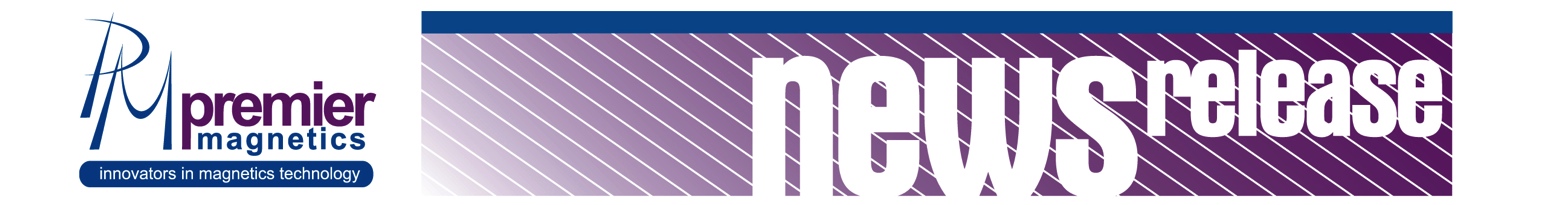 **NEW PRODUCT ANNOUNCEMENT**RJ45 Filtered Connector Modules for Ethernet LANsSHORT DESCRIPTIONRJ45 Jacks for 10/100/1000BaseT Applications
Some Models Available with Single or Dual USB Connectors
Integrated Filtering
Compact Designs Save PCB Real Estate
Magnetics 100% Electrically Tested for HI-POT and Continuity
RoHS CompliantLONG DESCRIPTIONRJ45 10BaseT Jack with Magnetic ModuleIntegrated Filtering
Same Size as RJ45 Connector to Save PCB Real Estate
Isolation Voltage: 1500Vrms, 0.5mA for 2Sec
Reduces EMI Radiation and Improves EMI Performance
Storage Temperature Range: -40C to +125C
Cut-off Frequency (Tx/Rx): 17MHz Typ @ -3dB
16 Part Numbers (RJ2 Series)
RoHS CompliantRJ45 10/100BaseT Jack with Magnetic ModuleIncludes Magnetic Designs to Support Any PHY
Same Size as RJ45 Connector to Save PCB Real Estate
Meets or Exceeds IEEE 802.3 and ANSI X3.263 Standards, Including 350\B5H Minimum OCL with 8mA Bias
Minimum 1500Vrms Isolation per IEEE 802.3 Requirements
Designed for 100Base Transmission over UTP-5 Cable
27 Part Numbers (RJ3 Series)RJ45 Single USB Jack with 10/100BaseT Magnetic ModuleProvides LAN Interface Suitable for 10/100BaseTX Applications
RJ45/USB Stacked Design Saves PCB Real Estate
USB 2.0 Module Meets CAT5 Fast Ethernet Industry Performance Standard
Magnetics are 100% Electrically Tested for HI-POT and Continuity
Meets or Exceeds IEEE 802.3 and ANSI X3.263 Standards, Including 350\B5H Minimum OCL with 8mA Bias
RJ4 Series
RoHS CompliantRJ45 Dual USB Jack with 10/100BaseT Magnetic ModuleProvides LAN Interface Suitable for 10/100BaseTX Applications
RJ45/USB Stacked Design Saves PCB Real Estate
USB 2.0 Module Meets CAT5 Fast Ethernet Industry Performance Standard
Magnetics are 100% Electrically Tested for HI-POT and Continuity
Meets or Exceeds IEEE 802.3 and ANSI X3.263 Standards, Including 350\B5H Minimum OCL with 8mA Bias RJ44 Series
RoHS CompliantRJ45 Dual USB Jack with 10/100/1000BaseTX Magnetic ModuleProvides LAN Interface Suitable for 10/100/1000BaseTX Applications
RJ45/USB Stacked Design Saves PCB Real Estate
USB 2.0 Module Meets CAT5 Fast Ethernet Industry Performance Standard
Magnetics are 100% Electrically Tested for HI-POT and Continuity
Meets or Exceeds IEEE 802.3 and ANSI X3.263 Standards, Including 350\B5H Minimum OCL with 8mA Bias
6 Model Numbers (RJ45 Series)
RoHS CompliantFor Further Information, Contact:Dennis Earley, Sales and MarketingPremier Magnetics20381 Barents Sea CircleLake Forest, CA 92630(949) 452-0511 • Fax: (949) 452-0512email: dennis_e@premiermag.com 